MEGHÍVÓSemmelweis Alumni (öregdiák) Találkozó – november 15-énJó alkalmat kínál az öregdiák találkozáshoz a 2014. november 15-i Semmelweis Alumni Találkozó.  A rendezvényre a szervezők szeretettel várják a Semmelweis Egyetem, ill. jogelődjeinek volt hallgatóit, oktatóit. A találkozó keretében a résztvevők változatos programból választhatnak: évfolyam-találkozók külön teremben, meghívott előadók életpálya bemutatása mellett intézetlátogatásokon vehetnek részt, kiállítást és kulturális programot is megtekinthetnek. Este következik a gálavacsora, nagyszerű fellépőkkel. A szervezők szeretettel várják jelentkezését, érdeklődését! Kedvezményes jelentkezés szeptember 30-ig!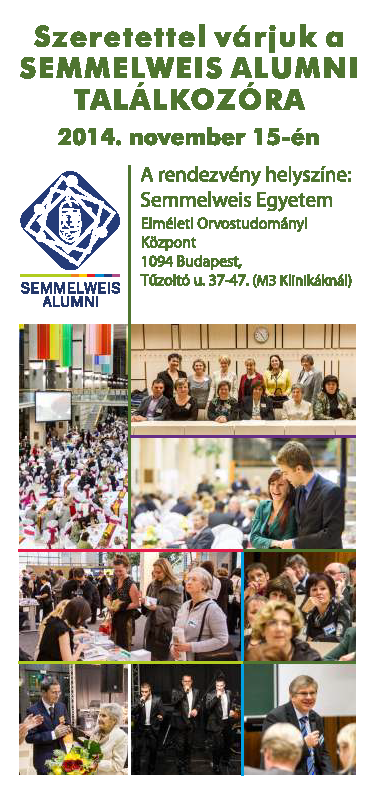 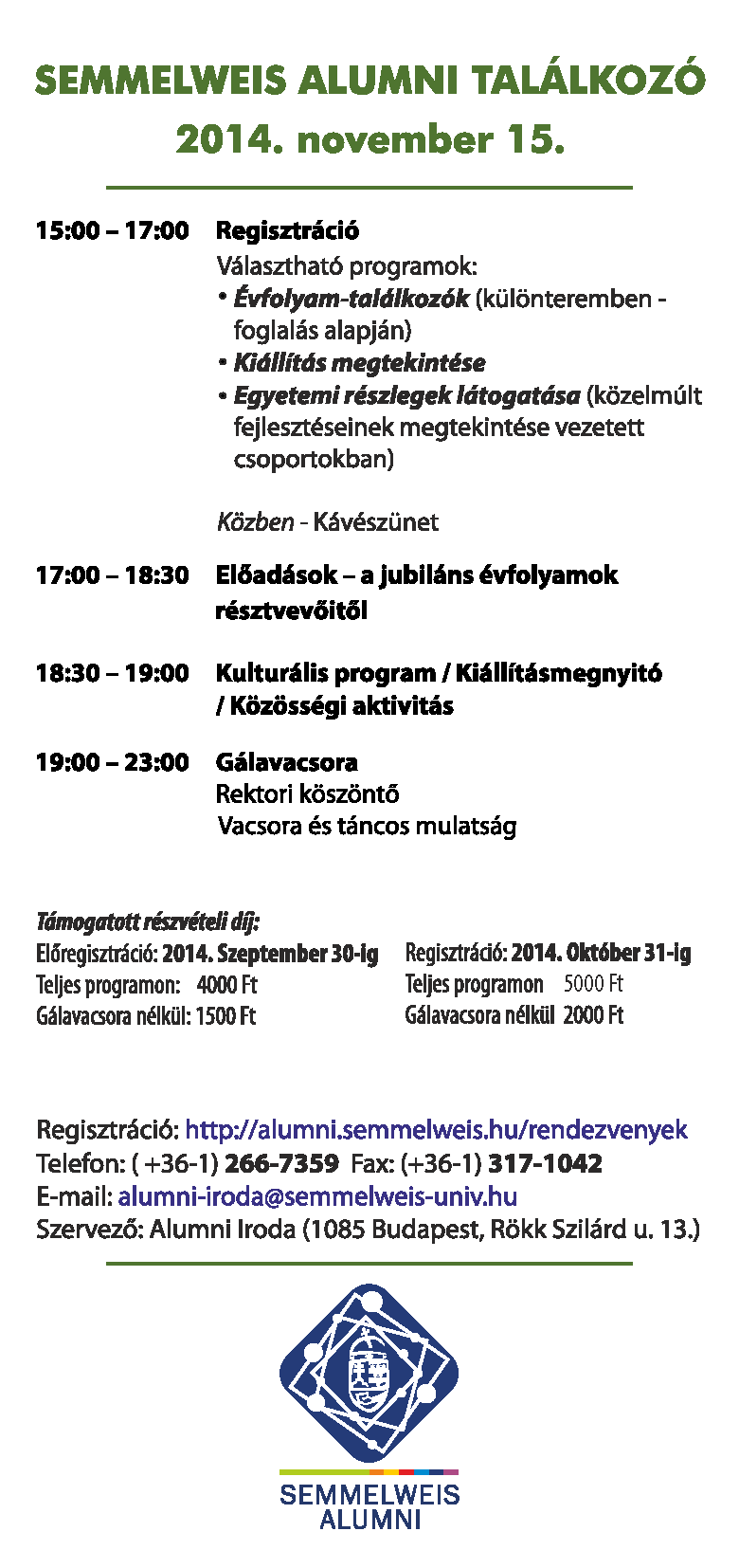 Az Alumni Iroda elérhetősége:Postacím: 1085 Budapest, Rökk Szilárd u. 13. Telefon: (+ 36 1) 266-7359 Fax:       (+ 36 1) 317-1042E-mail: alumni-iroda@semmelweis-univ.huHonlap: http://alumni.semmelweis.huÜgyfélfogadási idő: hétfő és szerda 9-11 óra                      csütörtök 14-16 óra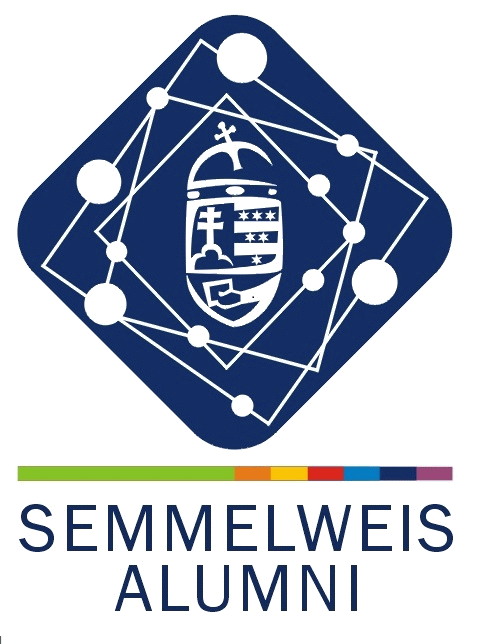 